ΣΥΛΛΟΓΟΣ ΕΚΠΑΙΔΕΥΤΙΚΩΝ Π. Ε.                                Μαρούσι  5 – 9 – 2021                                                                                                                   ΑΜΑΡΟΥΣΙΟΥ                                                                                Αρ. Πρ.: 578Ταχ. Δ/νση: Μαραθωνοδρόμου 54                                             Τ. Κ. 15124 Μαρούσι                                                            Τηλ.: 2108020788 Fax: 2108020788                                                       Πληροφ.: Φ. Καββαδία 6932628101                                                                                    Email:syll2grafeio@gmail.com                                           Δικτυακός τόπος: http//: www.syllogosekpaideutikonpeamarousiou.grΠρος: Τα μέλη του Συλλόγου μαςΚοινοποίηση: Δ.Ο.Ε., Συλλόγους Εκπ/κών Π. Ε. της χώρας Θέμα: « Συμμετοχή στην ανοικτή αντιφασιστική σύσκεψη της 7ης Σεπτεμβρίου 2021 στην ταράτσα του θεάτρου ΕΜΠΡΟΣ ». Στις 7 Οκτωβρίου 2021 κλείνει ένας χρόνος από την καταδίκη της Χρυσής Αυγής ως εγκληματική οργάνωση νεοναζί δολοφόνων. Ήταν μια νίκη του αντιφασιστικού κινήματος που πάλεψε για χρόνια ενάντια στις φασιστικές δολοφονικές επιθέσεις και τις ρατσιστικές πολιτικές που τους έστρωσαν το δρόμο. Όμως, η ρατσιστική πολιτική της κυβέρνησης ανοίγει ξανά το δρόμο στους φασίστες που επιχειρούν να ξαναβγούν στο προσκήνιο. Οι υστερικές ρατσιστικές κραυγές πολιτικών κυβερνητικών παραγόντων δίνουν κάλυψη σε κάθε είδους ρατσιστές και φασίστες να χύνουν ρατσιστικό δηλητήριο και να επιχειρούν ακόμη και επιθέσεις σε αντιφασίστες και μετανάστες ή πρόσφυγες. Για να τους σταματήσουμε χρειάζεται να κλείσουμε το δρόμο στην κλιμάκωση της ρατσιστικής εκστρατείας της κυβέρνησης, να στηρίξουμε τους παλιούς και νέους πρόσφυγες και προσφύγισσες, να βροντοφωνάξουμε είναι καλοδεχούμενοι, ανοιχτά σύνορα για την προσφυγιά, να πέσουν οι φράχτες, να κλείσουν τα στρατόπεδα του θανάτου, να διεκδικήσουμε άσυλο, στέγη, παιδεία και υγεία για όλους και όλες!Οι εργαζόμενοι, οι εργαζόμενες και η νεολαία, στα νοσοκομεία, τα πανεπιστήμια, τα σχολεία, πλάι στα αιτήματα για να μην περάσουν οι περικοπές, οι απολύσεις και οι ιδιωτικοποιήσεις, οι επιθέσεις στο περιβάλλον, την κοινωνική ασφάλιση, τα δικαιώματα των γυναικών και τις δημοκρατικές ελευθερίες χρειάζεται να αποκρούσουμε την ρατσιστική εκστρατεία της κυβέρνησης που μετατρέπει τους κατατρεγμένους πρόσφυγες σε αποδιοπομπαίους τράγους για να συγκαλύψει τις δικές της ευθύνες για τους νεκρούς της πανδημίας, την φτώχεια και την εξαθλίωση.Να βρεθούμε στις αντιφασιστικές κινητοποιήσεις στο Κερατσίνι, οκτώ χρόνια από την δολοφονία του Παύλου Φύσσα και να δώσουμε δυναμική συνέχεια στις 7 Οκτωβρίου 2021, στον ένα χρόνο από την καταδίκη της Χρυσής Αυγής, με συλλαλητήρια αλληλεγγύης στους πρόσφυγες, μαζί με τις κοινότητες μεταναστών και τους πρόσφυγες από τα στρατόπεδα. Συμμετέχουμε στην ανοικτή σύσκεψη την Τρίτη 7 Σεπτεμβρίου 2021 στις 19:00 στη Ταράτσα του θεάτρου ΕΜΠΡΟΣ στην οποία καλούν οι παρακάτω συλλογικότητες: Κ.Ε.Ε.Ρ.Φ.Α. – ΚΙΝΗΣΗ ΕΝΩΜΕΝΟΙ ΕΝΑΝΤΙΑ ΣΤΟ ΡΑΤΣΙΣΜΟ ΚΑΙ ΤΗ ΦΑΣΙΣΤΙΚΗ ΑΠΕΙΛΗ, ΠΑΚΙΣΤΑΝΙΚΗ ΚΟΙΝΟΤΗΤΑ ΕΛΛΑΔΟΣ «Η ΕΝΟΤΗΤΑ», ΠΡΟΣΦΥΓΕΣ ΑΠΟ ΤΑ ΣΤΡΑΤΟΠΕΔΑ, ΠΑΙΔΑΓΩΓΟΙ ΤΗΣ ΑΛΛΗΛΕΓΓΥΗΣ(Γιώργος Τσιάκαλος) & ΑΝΘΡΩΠΟΙ ΤΩΝ ΓΡΑΜΜΑΤΩΝ ΚΑΙ ΤΩΝ ΤΕΧΝΩΝ.  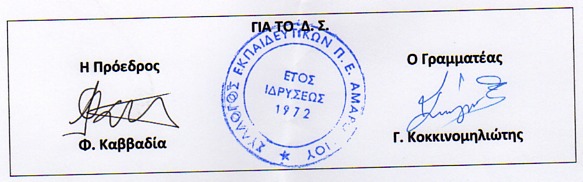 